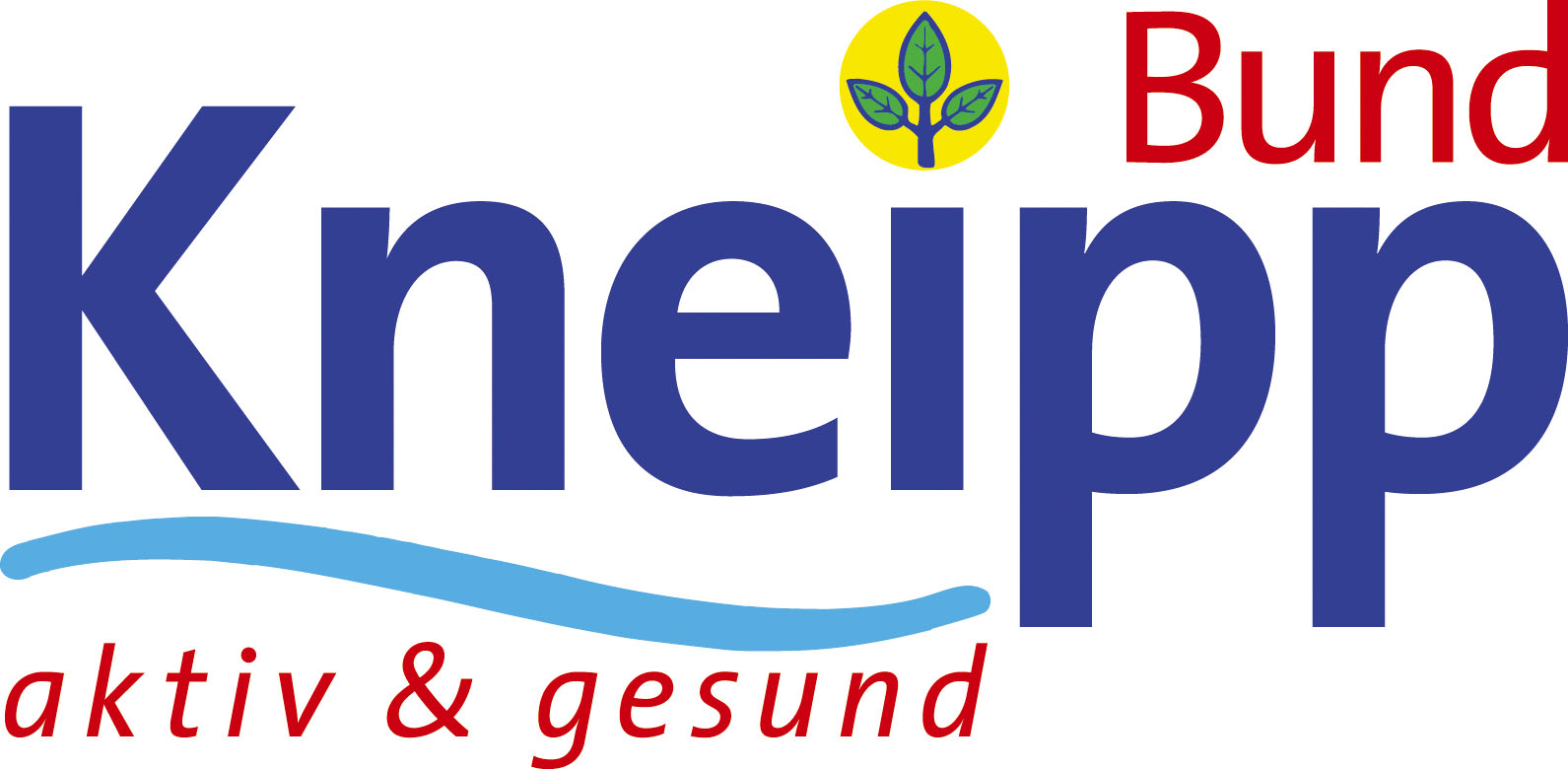 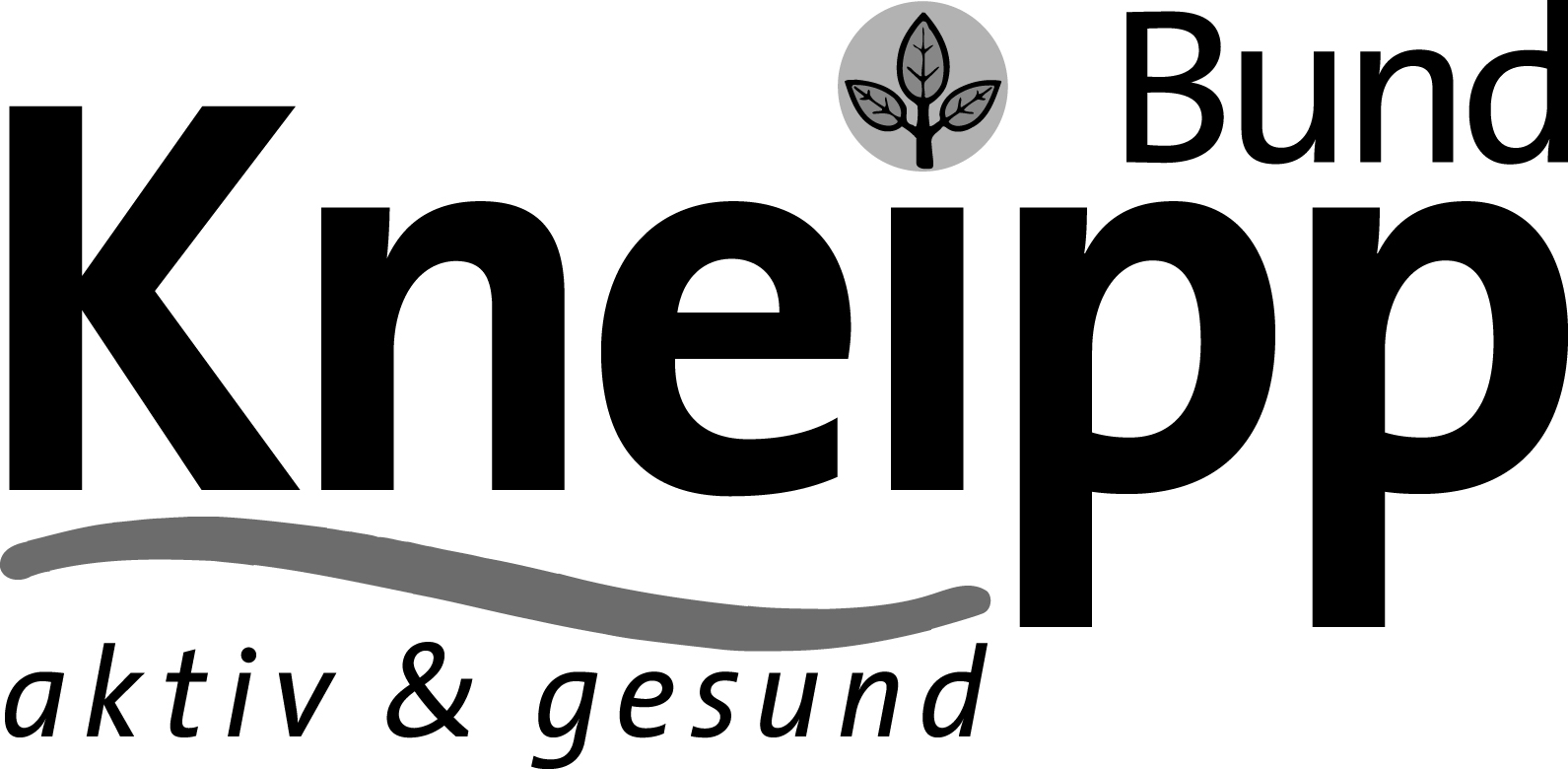 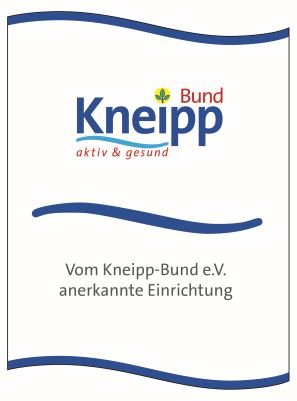 AllgemeinesDaten des GesundheitshofesName des Hofs:	Inhaber/-in:   		Straße:   		PLZ / Ort: 		Anders lautende Rechnungsanschrift:Bundesland:		Telefon: 		E-Mail:		Internet: 		Mitglied im 
Kneipp-Verein /Ort:	Anzahl Ferienwohnungen / Zimmer: Für wie viele Personen? 		Das Ferienangebot besteht ganzjährig 					 ja       neinSaisonbetrieb von       bis      Vollerwerbslandwirtschaft 							 ja       neinNebenerwerbslandwirtschaft 						 ja       neinEinrichtungsqualitätKlassifiziert nach DTV-Richtlinien mit min. 3 Sternen		 	 ja       neinMöblierung bevorzugt aus Holz 						 ja       neinNichtrauchergebot im Gästebereich						 ja       neinBereitstellung von Gesundheitsliteratur					 ja       neinNaturnaher, geschützter Liegebereich					 ja       neinHausgarten mit Kräuterbeet							 ja       neinMindestens drei Sportgeräte für Innen- und Außenaktivitäten		 ja       neinMöglichkeit zum Umgang mit Haus- und Kleintieren 			 ja       neinBitte nennen Sie die Angebote:Kneipp-Grundausstattung:Ausstattung der Zimmerduschen mit Gießhandstücken			 ja       nein¾-Zoll- oder 20-mm-Durchmesser-Gießschlauch 
mit Thermostatventil oder Einhandhebelmischer				 ja       neinKunststoffrost 								 ja       nein2 Fußbadewannen 								 ja       nein 2 Armbadewannen  							 ja       neinSauna (empfohlen)  							 ja       neinMöglichkeiten zum Taulaufen, Wassertreten oder Armbaden 
in Hofnähe. (auch naturnahe Anlagen wie Bachlauf, Hofbrunnen)		 ja       neinBemerkung:AngebotsqualitätVerpflegungsmöglichkeiten:Bitte beschreiben Sie, welche Art der Verpflegung Sie anbieten: 
(Frühstück, Halb- oder Vollpension)Eigene Küche und Herstellung 						 ja       neinZusammenarbeit mit Gaststätten /externen Anbietern 			 ja       neinWenn ja, in welcher Weise?Die Verpflegung ist überwiegend vollwertig 					 ja       neinEs werden frische Nahrungsmittel aus der Region, 
wenn möglich aus dem eigenen Hausgarten, verwendet			 ja       neinBeschreiben Sie kurz die Umsetzung der fünf Kneippschen Elemente:Allgemeines zur Umsetzung, weitere Angebote (z.B. Vorträge, Beratung, Praxis):Lebensordnung / Seelisches Wohlbefinden:Gesunde Ernährung:Bewegung:Heilpflanzen und Kräuter:Wasser / Natürliche Reize:DurchführungsqualitätNachweis des Qualifikationslehrgangs „Kneipp-Gesundheitstrainer/-in SKA“ (min. 1 Person)Name Teilnehmender: 	Ort, Datum des Kurses: 	Bitte Teilnahmebescheinigung in Kopie beilegen. Zusammenarbeit, Kooperationen, ÖffentlichkeitsarbeitArbeiten Sie mit externen Mitarbeitern/-innen 
zusammen, z.B. Therapeuten, Übungsleitern? 				 ja       neinWenn ja, mit wem und wie erfolgt die Zusammenarbeit?Haben Sie Kooperationspartner 
(z.B. Fördervereine, Kneipp-Verein…)? 					 ja       neinWenn ja, welche und in welcher Weise werden Sie von diesen unterstützt? Anmerkungen und WünscheIch versichere, alle Angaben wahrheitsgemäß gemacht zu haben und bin mir bewusst, dass falsche Angaben zur Ablehnung des Gütesiegels führen können.Ort, DatumUnterschrift und StempelAnhang